2012 Census of Governments Survey of Local Government Finances F-28: County, Municipal, and Township Screen ShotsLogin Screen  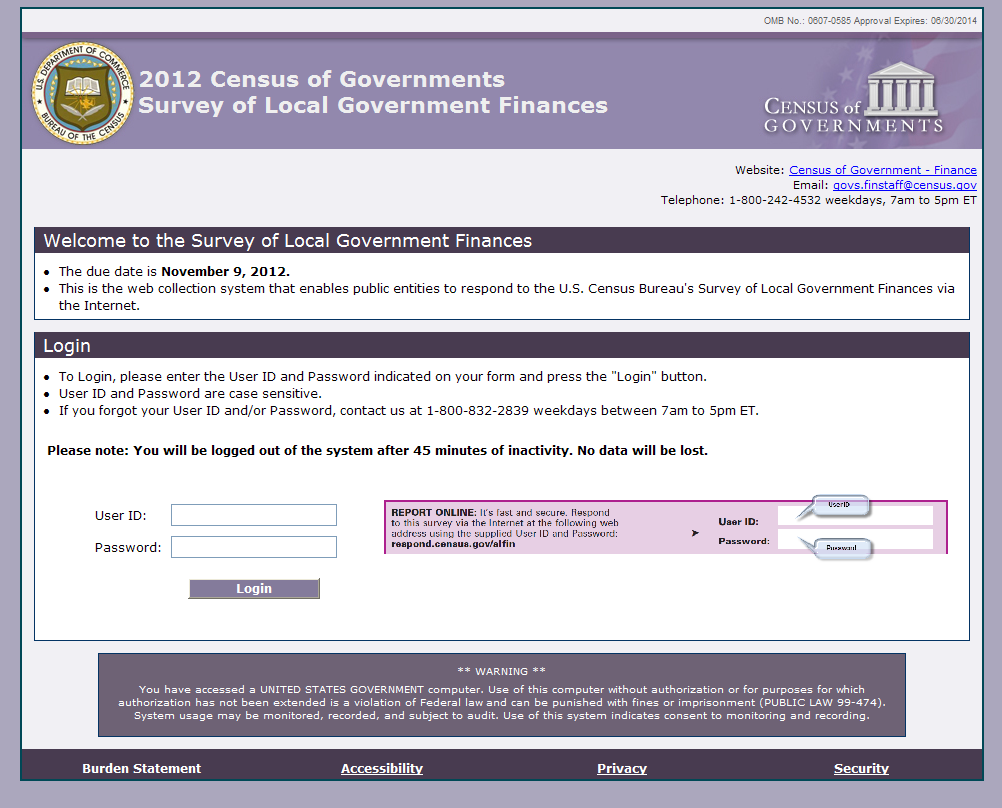 Main Menu screen (under construction) 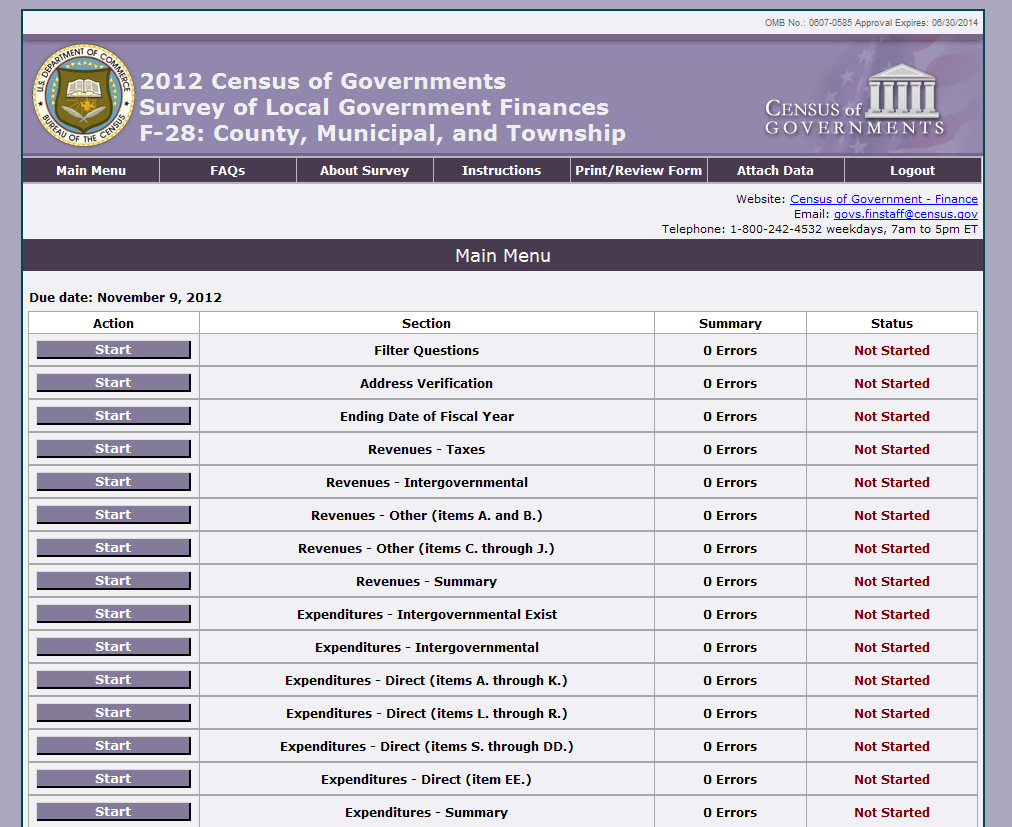 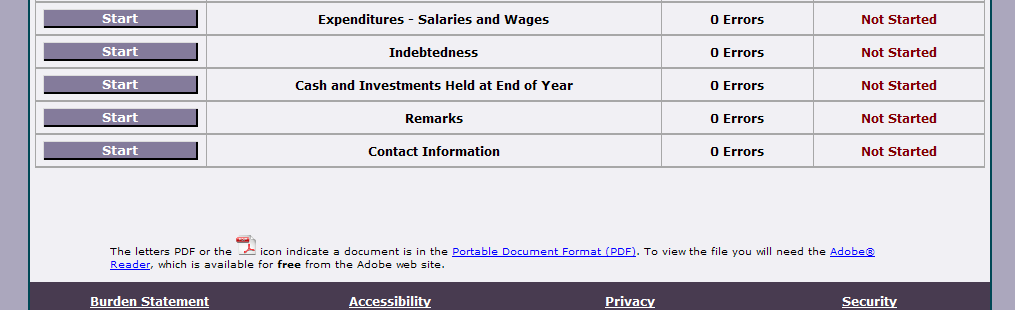 Filter Question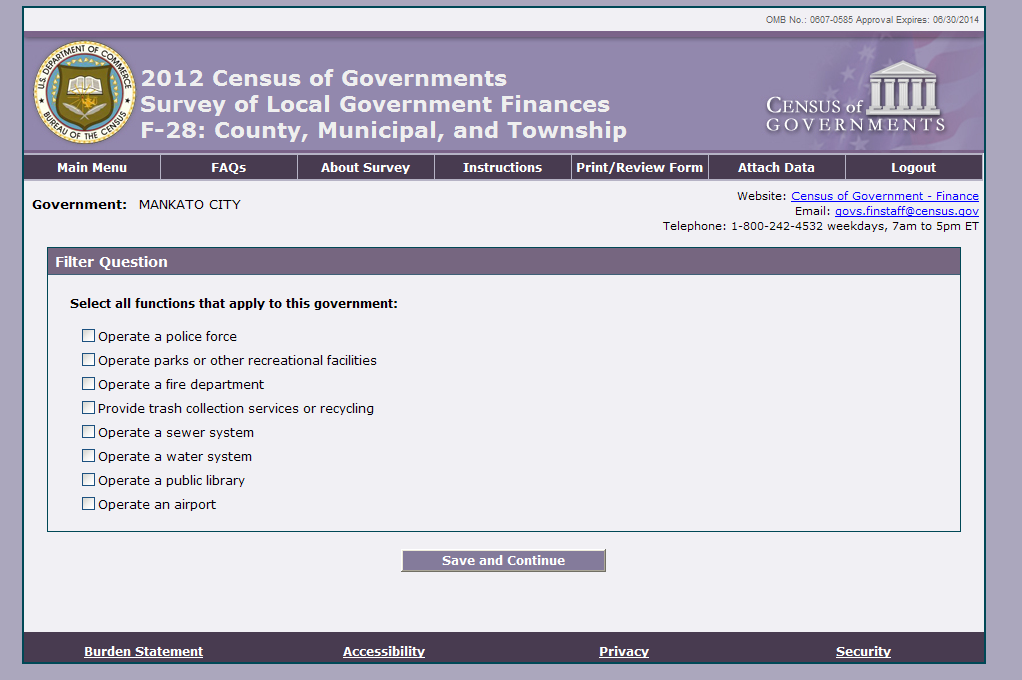 Address Verification Screen 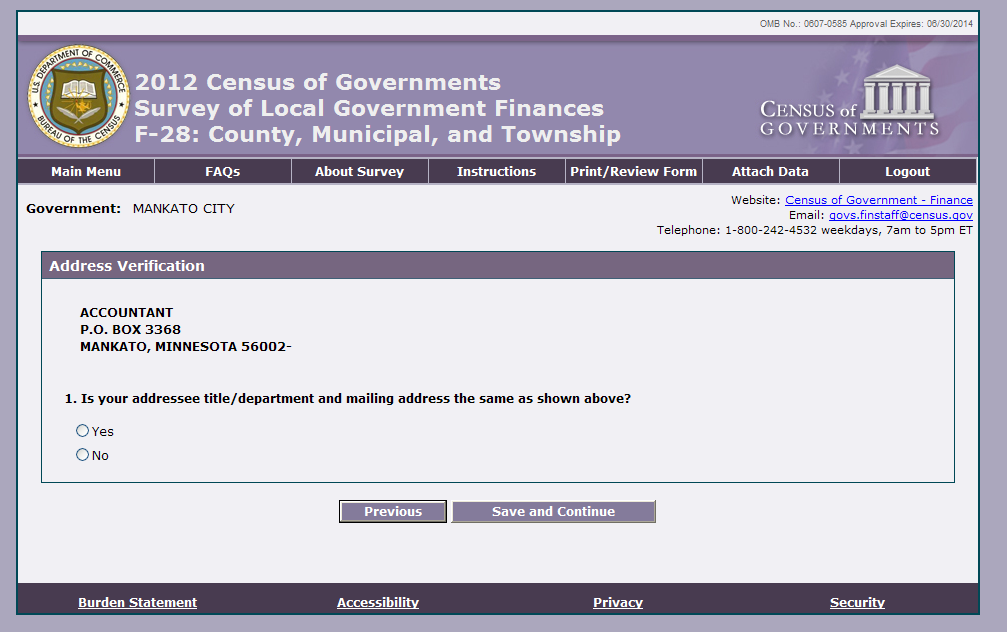 Ending Date of Fiscal Year Item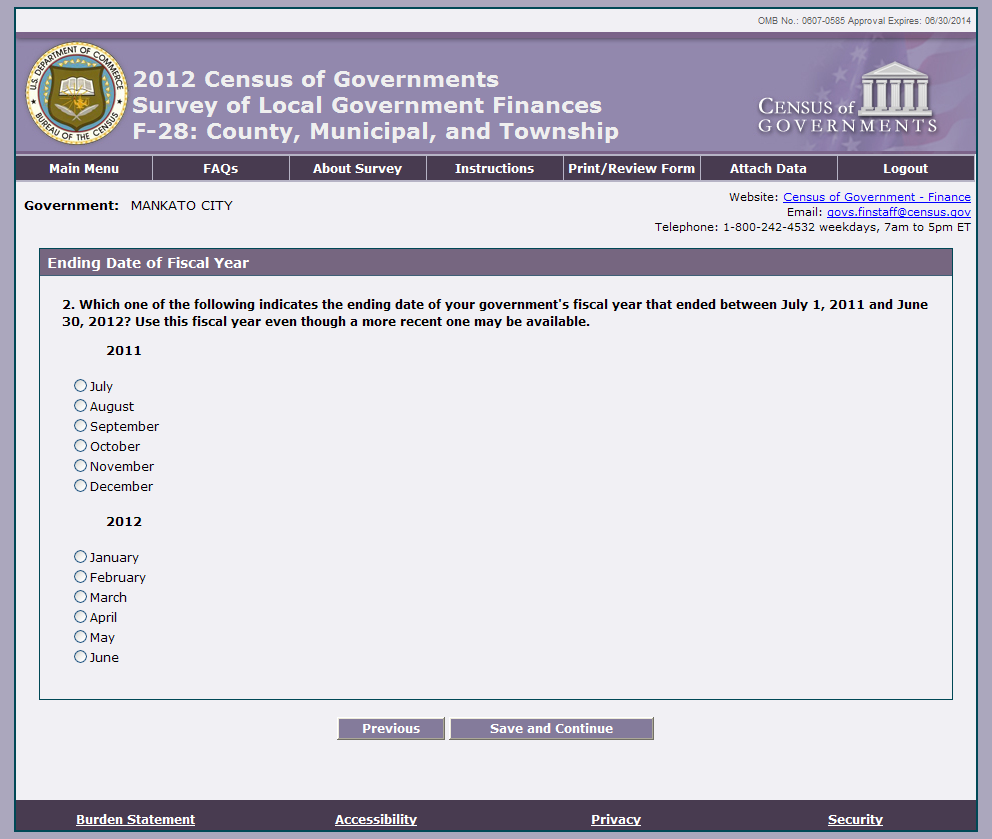 Intergovernmental Revenues Item 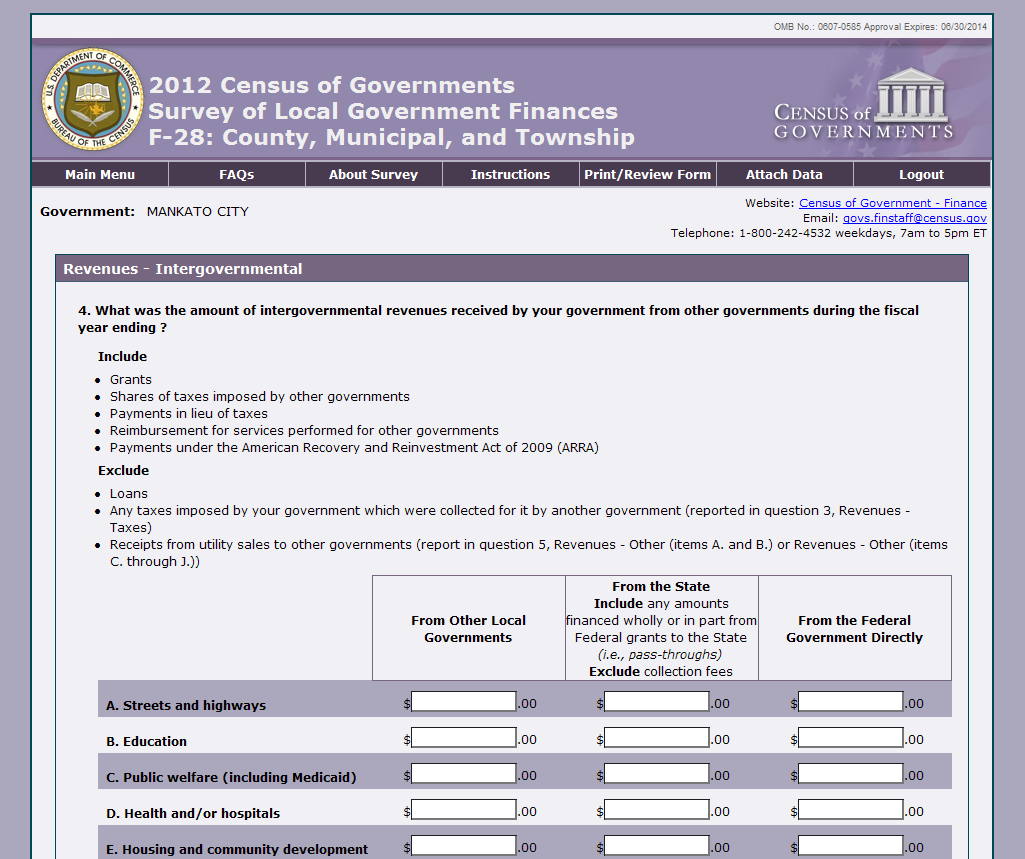 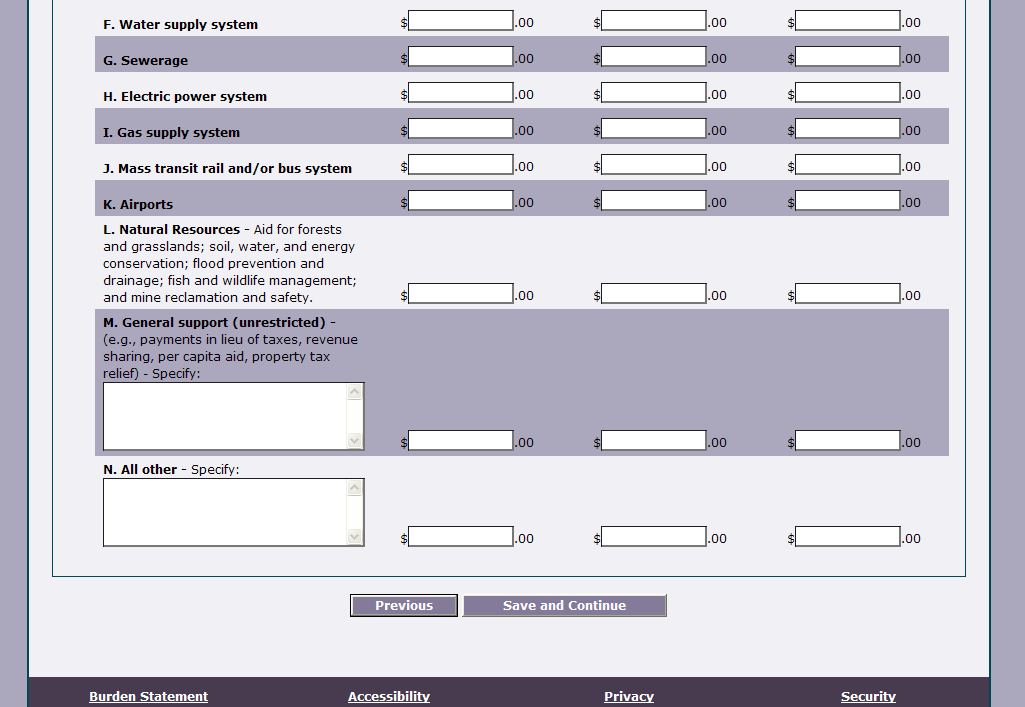 Intergovernmental Expenditures Item 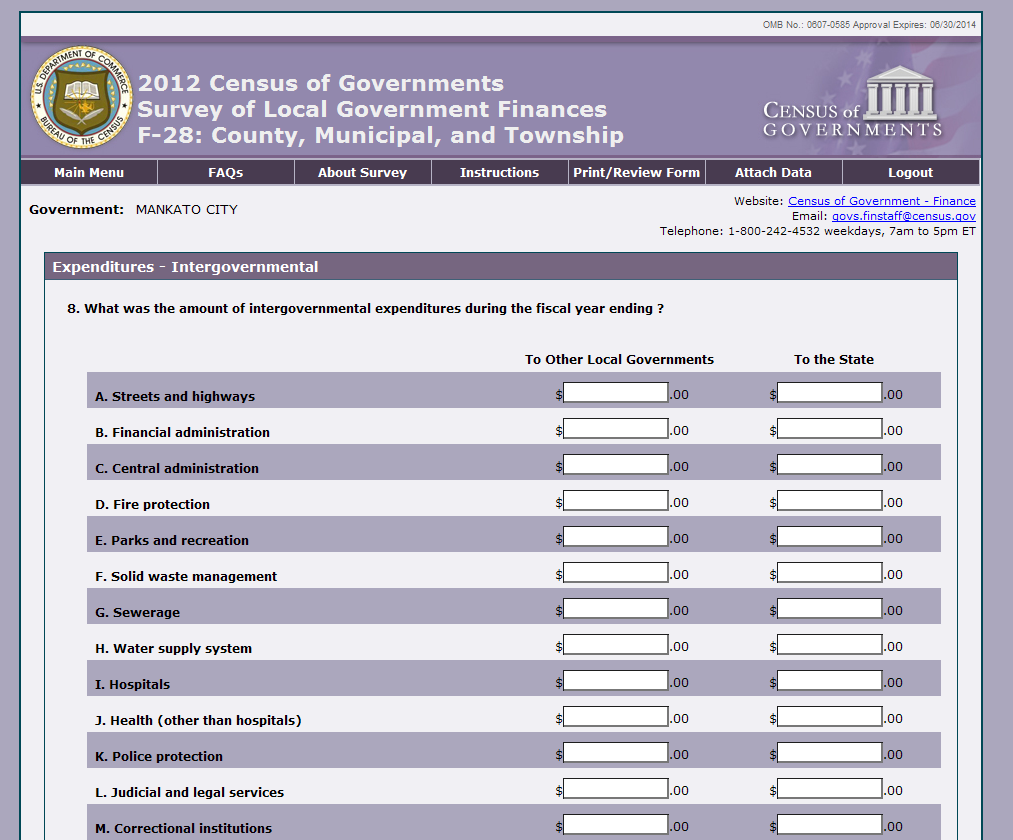 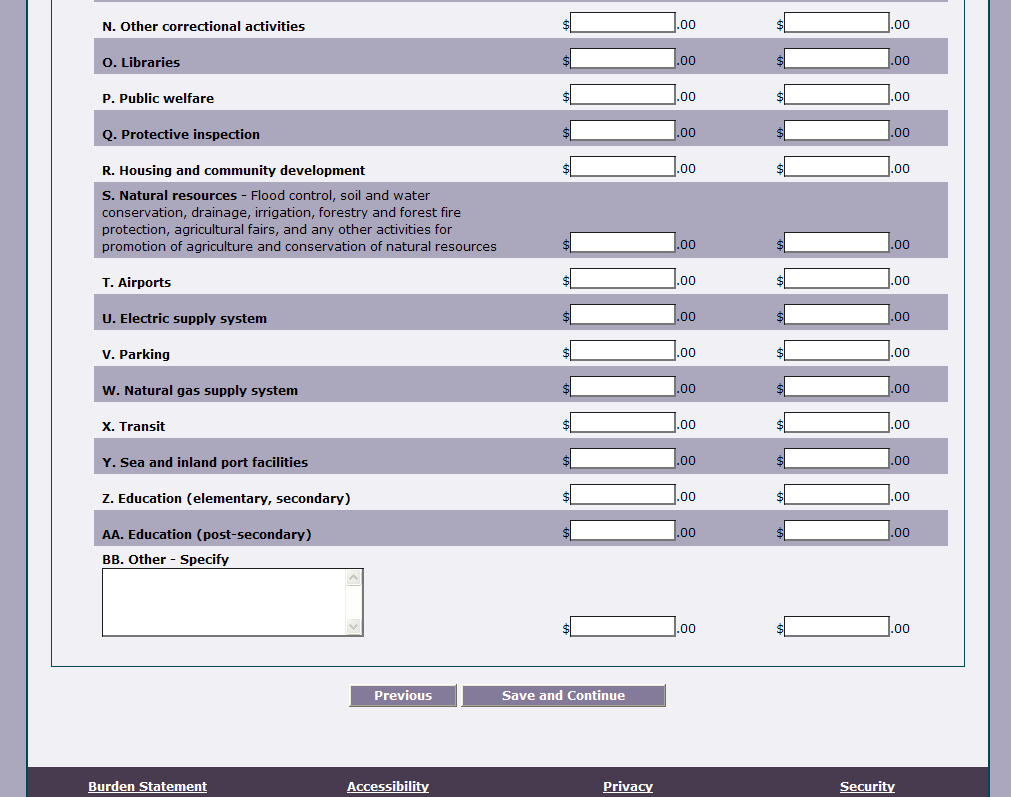 Salaries and Wages Item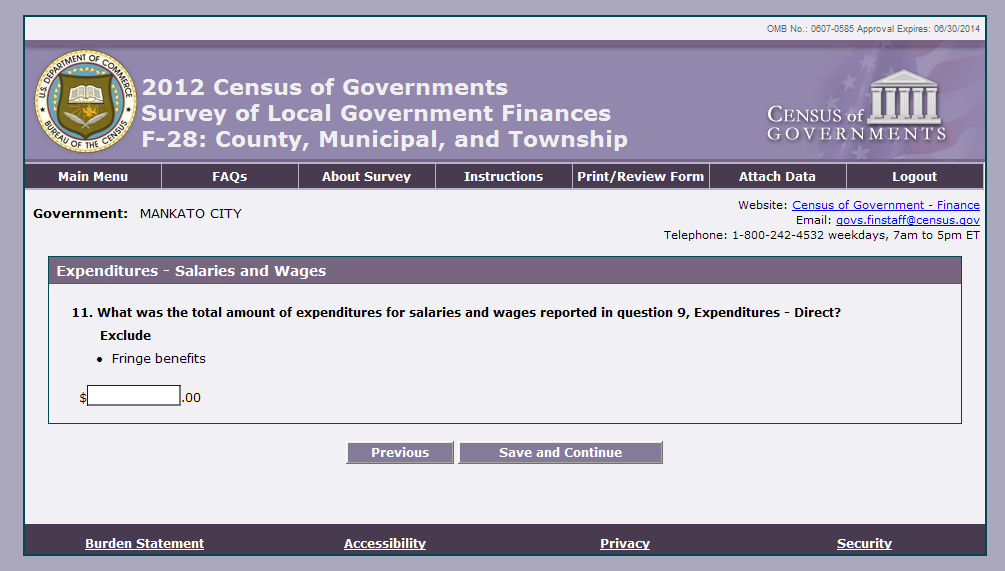 Indebtedness ItemCash and Investments Held at End of Fiscal Year 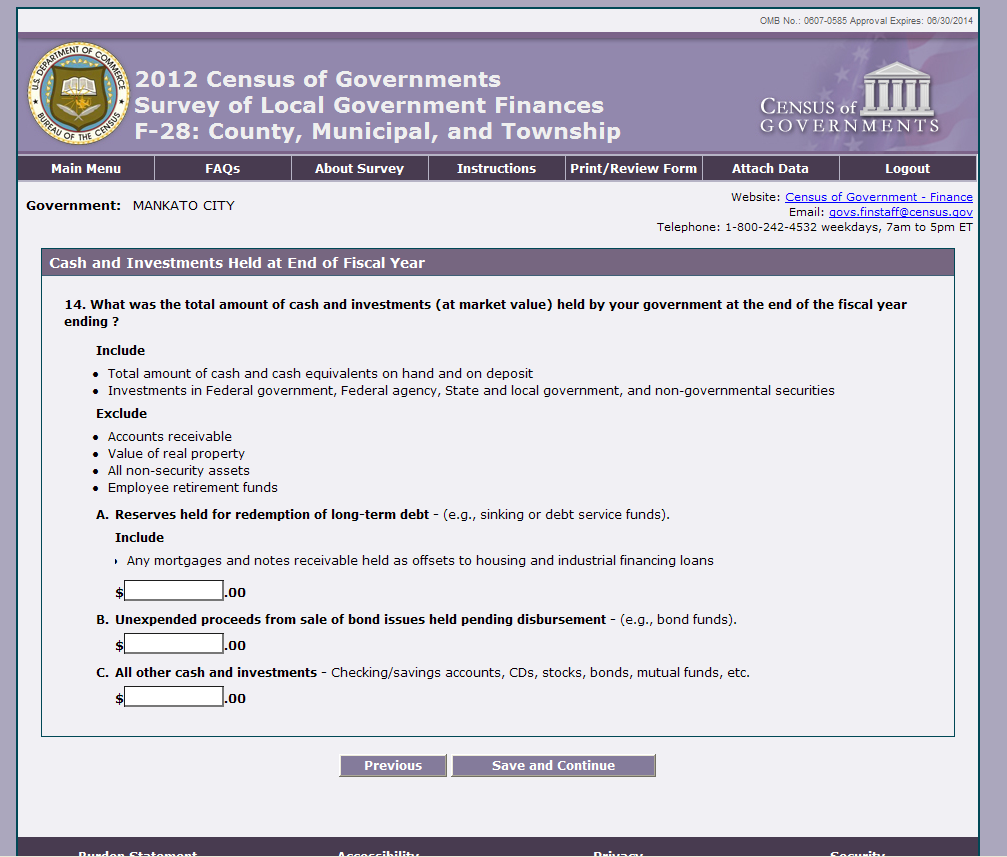 Certification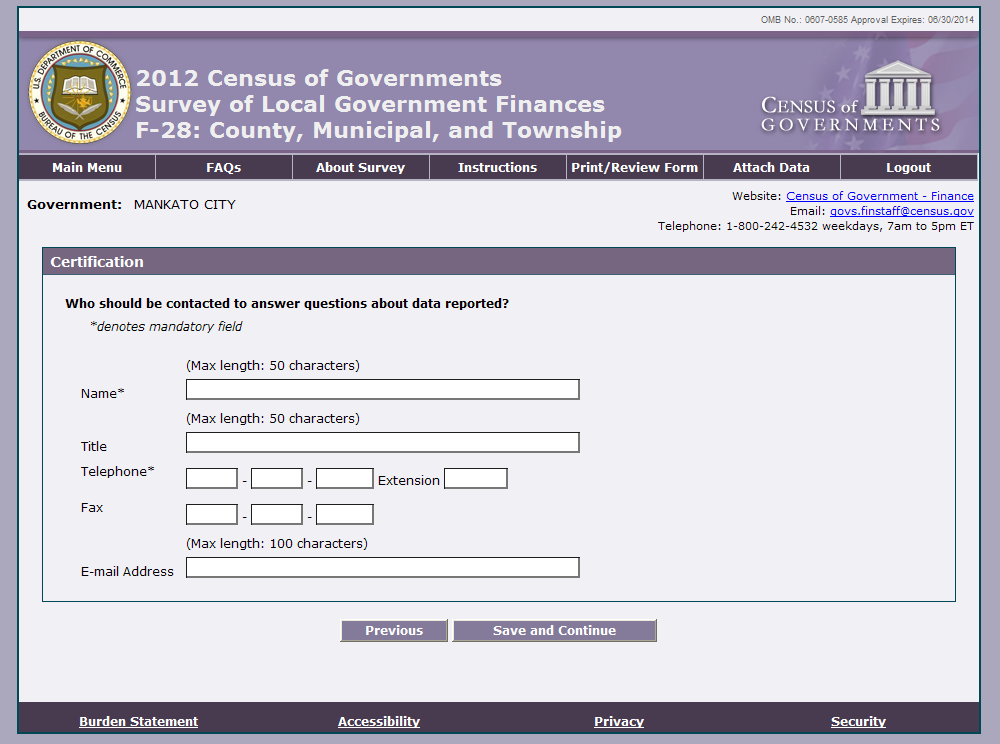 Review Screen (under construction)